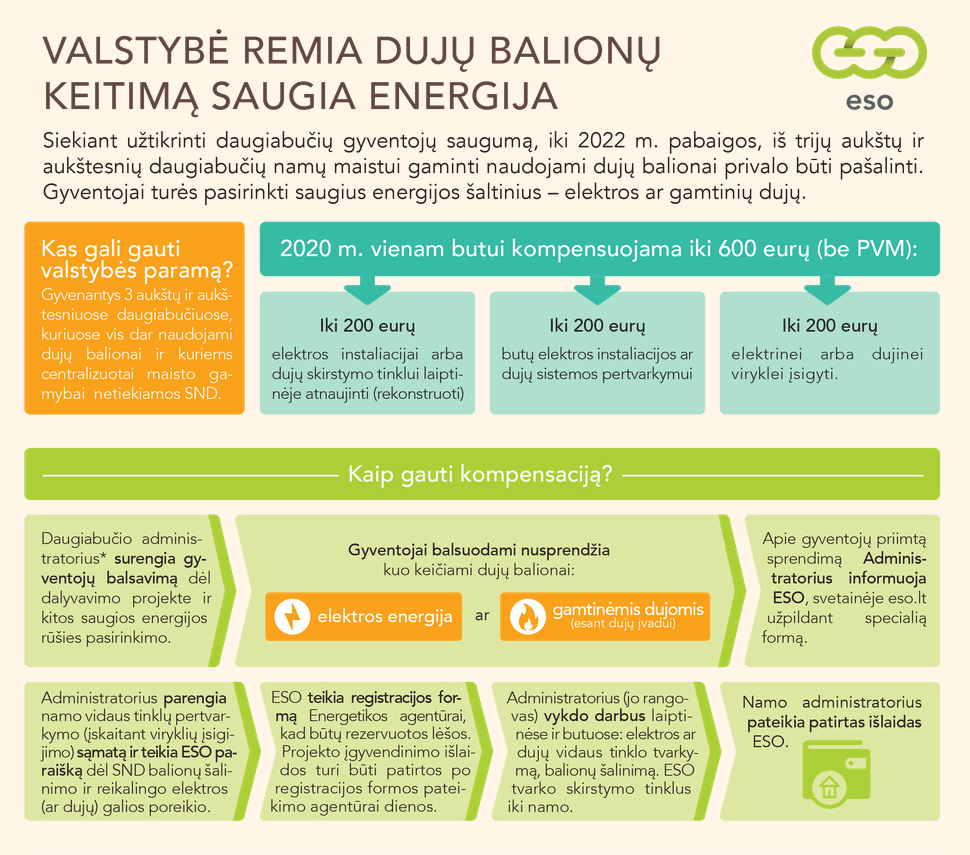 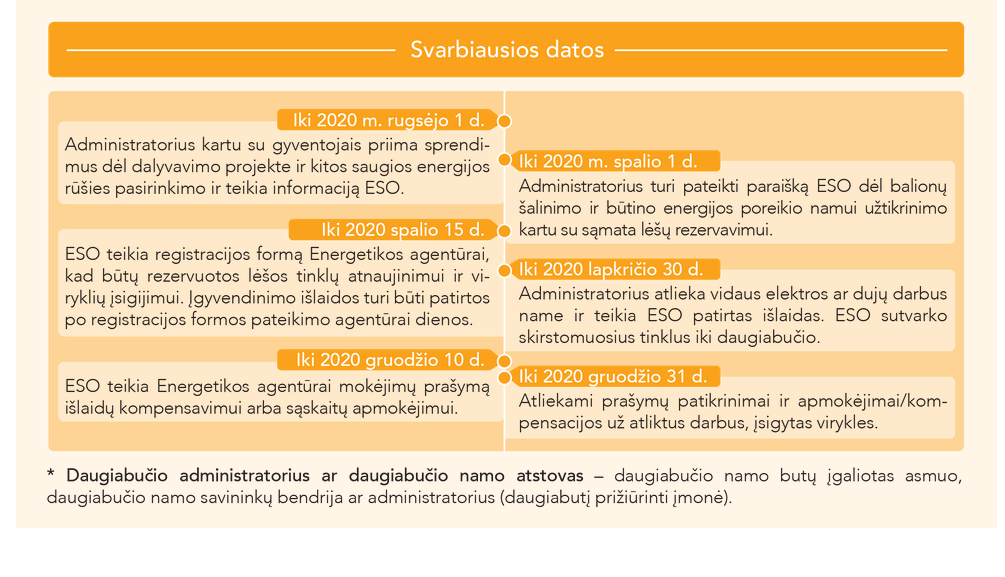 Trijų ir daugiau aukštų daugiabučių namų, kurių butuose eksploatuojami dujų balionai maistui ruoštiPATVIRTINTALietuvos Respublikos energetikos ministro2020 m. liepos 22 d. įsakymu Nr. 1-210 PRIEMONĖS „SUSKYSTINTŲ NAFTOS DUJŲ BALIONŲ DAUGIABUČIUOSE PAKEITIMAS KITAIS ENERGIJOS ŠALTINIAIS“ FINANSAVIMO SĄLYGŲ APRAŠAS Remiamos veiklos ir jų rezultato rodikliaiEil. Nr.Gyvenamosios vietovės pavadinimasGatvės pavadinimasNamo numerisNamo aukštų skaičiusDaug. namo administratorius(Joniškio butų ūkis- JBŪ; bendrija – DNSB; jungtinės veiklos sutartis- JVS)Susirinkimo data(įvykusio/ vykstančio)Priimtas sprendimasPastabos(planuojamas susirinkimas)1.JoniškisMedžiotojų63JBŪ 2020-07-09Pasirinkti elektros energiją 2.JoniškisMiesto a.73DNSB Roberta Švedaitėtel. 8 628 18848, el. p. rsvedaite@gmail.com 2020-08-04Pasirinkti elektros energiją 3.JoniškisPurienų83JBŪ 2020-07-21Pasirinkti elektros energiją 4.JoniškisSodų13JBŪ 2020-07-21Pasirinkti elektros energiją 5.JoniškisStatybininkų2A5DNSB Danutė Danasienė tel. 8 627 56802, el. p. danute@joniskis.lt Suskystintos dujos  2020-08-056.JoniškisUpytės63JBŪ 2020-07-21Pasirinkti elektros energiją 7.JoniškisVilniaus47A3JBŪ 2020-07-23Nesusirinko kvorumas 2020-08-118.JoniškisŽemaičių575JBŪ 2020-07-23Nesusirinko kvorumas 2020-08-119.JoniškisŽemaičių57A5JBŪ 2020-07-27 Nesusirinko kvorumas2020-08-1110.Ziniūnų k.Sodų203JVS, Viktorija Rimdžiutė tel. 8 604 51591 2020-08-03Pasirinkti elektros energiją  11.Gataučių k.Mokyklos113JBŪ2020-07-18Pasirinkti elektros energiją12.Gataučių k.Mokyklos133JVS,Milina Mankustel. 8 426 476952020-07-15Pasirinkti elektros energiją13.Kriukų mstl.S. Dariaus ir S. Girėno163JVSSteponas Dunauskastel. 8 623 98928Pasirinkti elektros energiją2020-08-0614.Jurdaičių k.Liepų 13JBŪ2020-07-29Nesusirinko kvorumasNėra galimybės surinkti kvorumą15.Jurdaičių k.Liepų 33JBŪ2020-07-29Pasirinkti elektros energiją16.Jurdaičių k.Liepų 53JBŪ2020-07-29Pasirinkti elektros energiją17.Žvelgaičių k. Butlierių143JVSRita Bagdanovienėtel. 8 610 436782020-07-28Pasirinkti elektros energiją18.ŽagarėGedimino263JVSAlgirdas Paulauskastel. 8 686 49589Pasirinkti elektros energiją2020-08-0819.ŽagarėMiesto a.283JVSIrma Janušienėel. 8 616 913172020-07-25Pasirinkti elektros energiją20.ŽagarėMiesto a.343JVSSaulius Gedžiustel. 8 611 50580Pasirinkti elektros energiją2020-08-21.ŽagarėVilniaus623JVSOna Šlipaitienėel. p. martifausta@gmail.com2020-07-20Pasirinkti elektros energijąEil. Nr.Remiama veiklaRezultato rodiklis1.Elektros skirstomųjų tinklų plėtros ir (ar) elektros ir (ar) gamtinių dujų rekonstrukcijos projektavimasParengtas (-i) elektros ir (ar) gamtinių dujų skirstomojo tinklo plėtros ir (ar) rekonstrukcijos projektas (-ai) namui, kuris yra įtrauktas į Daugiabučių namų sąrašą (pateiktas projekto priėmimo–perdavimo aktas arba jam nesant – teisės aktų nustatyta tvarka suderintas ir patvirtintas projektas) 2. Darbai, susiję su skirstomųjų elektros tinklų pajėgumų didinimu ir (ar) gamtinių dujų skirstomųjų tinklų rekonstravimu (įskaitant kontrolinį gamtinių dujų sistemos, taip pat bendrojo naudojimo sistemos, sandarumo bandymą, jos prapūtimą dujomis ir kt.) iki nuosavybės ribos su daugiabučio namo vidaus tinkluUžtikrintas saugus elektros energijos ar gamtinių dujų tiekimas daugiabučiui (pateiktas atliktų darbų aktas ir (ar) ilgalaikio materialiojo turto įvedimo į eksploataciją aktas)3. Darbai, susiję su daugiabučių namų vidaus tinklų (elektros ar gamtinių dujų) įrengimu ir (ar) pertvarkymu (nuo nuosavybės ribos (įskaitant ir butų elektros instaliaciją (iki 5 kW) ar gamtinių dujų sistemą)Ne mažiau kaip 70 proc. daugiabučio namo butų ar kitų patalpų, kuriuose buvo naudojami SND balionai, užtikrintas saugus elektros energijos ar gamtinių dujų tiekimas (pateikta namo ir butų techninės būklės vidaus elektros tinklų ar gamtinių dujų sistemos vertinimo pažyma (rangovo aktas) ir bute ar kitoje patalpoje įrengta elektrinė arba dujinė viryklė (pateiktas įsigijimą patvirtinantis dokumentas) bei faktiškai nebenaudojamas SND balionas (pateikta projekto vykdytojo deklaracija)4. Elektrinės arba dujinės viryklės, reikalingos naujam energijos šaltiniui naudoti, įsigijimas ir faktinis SND baliono atsisakymas butuoseNe mažiau kaip 70 proc. daugiabučio namo butų ar kitų patalpų, kuriuose buvo naudojami SND balionai, užtikrintas saugus elektros energijos ar gamtinių dujų tiekimas (pateikta namo ir butų techninės būklės vidaus elektros tinklų ar gamtinių dujų sistemos vertinimo pažyma (rangovo aktas) ir bute ar kitoje patalpoje įrengta elektrinė arba dujinė viryklė (pateiktas įsigijimą patvirtinantis dokumentas) bei faktiškai nebenaudojamas SND balionas (pateikta projekto vykdytojo deklaracija)